5. Проектный урок математики по теме "«Центр симметрии. Точки, симметрично расположенные относительно центра».Характеристика проекта:По содержанию: монопредметный.По формам организации: групповой.По срокам выполнения: краткосрочный.Участники: дети, родители.Гипотеза: При реализации проекта возможно повышение уровня знаний и мышления учащихся, а также развитие памяти и внимания.Результаты выполнения проекта: коллекция симметричных фигур и предметов.Цель: Сформировать понятие симметрии, определение симметричных фигур.Задачи:коррекционно – обучающие:- повторить изученные понятия: симметричные и симметрично расположенные фигуры и предметы;- через организацию самостоятельной познавательной деятельности познакомить учащихся с симметричными фигурами, показать привлекательность симметричных фигур, как одну из сторон проявления эстетичности математики как науки; -научить построению точек, симметрично расположенных относительно центра;коррекционно – развивающие:- развитие связной устной речи, математической речи;- развитию внимания, наблюдательности; - развивать пространственные представления, как базовые для становления познавательных психических процессов; кругозор, творчество;коррекционно – воспитательные:- воспитывать чувства удовлетворенности за выполненную работу;- воспитывать интерес к математике- воспитывать чувство взаимовыручки, любознательности, аккуратности, усидчивости, самостоятельности, дисциплинированности.Оборудование:компьютер, проектор, слайды,4 конверта с заданиями,зеркалоизображение симметричных, несимметричных и имеющих несколько осей симметрии фигур и предметов,детская энциклопедия, электронная энциклопедия. инструменты для выполнения чертежей, листы бумаги и булавки.ЭтапыДеятельность учащихсяДеятельность учителяПримечания1. ПодготовкаВыбор темы проекта, определение цели и содержания проекта, формирование творческих групп, определение формы выражения итогов проектной деятельности.Положительно настраиваются на урок, внутренне организуются.Отвечают на вопросы, уточняют информацию, обсуждают задание, принимают общее решение по теме, формируют творческие группы.- Здравствуйте, дети! Сядьте удобно. Улыбнемся друг другу и начнем наш урок математики.- Сегодня утором я получила удивительную посылку. Давайте посмотрим, что в ней находится.- Отгадайте ребус.- Как вы понимаете слово “симметрия”?- Обратимся к словарю.- Как вы думаете, как это свойство связано с предметами из посылки?- А нужно ли изучать симметрию и если нужно, то для чего?- Итак, нам сегодня предстоит выяснить более подробно, что такое симметрии, как ее найти и где она нам может пригодиться.- Работать будем всей группой, но каждый получит индивидуальное задание. Каждый проведет свое мини – исследование, ответит на вопросы по своим заданиям и к концу урока у нас должен получиться проект “Симметрия», который будет представлять коллекцию симметричных фигур и предметов.В посылке: ножницы, квадрат, матрешка, ребус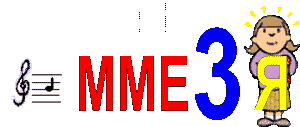 На экране – слайд: Симметрия – это соразмерное, пропорциональное расположение частей чего-либо по отношению к центру, середине. Симметричны, например, крылья бабочки, глаза человека и большинства животных.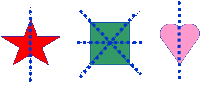 У каждого ребёнка на столе - воздушный шарик.2. ПланированиеСбор и уточнение информации, обсуждение различных гипотез, выбор оптимального варианта, уточнение плана деятельности.Вырабатывают план действий, осуществляют постановку конкретных задач, определяют средства реализации проекта, уточняют источники информации, распределяют роли в группе.Вырезают симметричные фигуры.- Прежде, чем приступить к работе, наметим план создания проекта.1. Найдем интересную информацию о том, что такое “ось симметрии” на информационном столике.2. Узнаем, что общего между геометрическими фигурами и окружающими нас предметами спросив взрослых.3. Проведем эксперимент, используя подручные средства.4. Вырежем симметричные фигуры из бумаги.5. Найдем среди них фигуры, имеющие несколько осей симметрии.6. Оформим проект в виде коллекции предметов.7. Защитим свой проект.- У каждой группы на столе есть конверт с заданием. Откройте его. Определите, кто какое задание будет выполнять.1 человек должен поработать с информацией, найти ответ на вопрос “Что такое ось симметрии?”. 1 человек отправиться учителям, присутствующим на нашем уроке и выяснит, что общего между симметричными геометрическими фигурами и окружающими нас предметами. 1 человек проведёт математический эксперимент, пользуясь учебником, зеркалом и фигурами из конверта.Каждый пункт плана появляется на экране.На парте конверт с карточками:1). Информационный стол: Найдите ответ на вопрос:“Что такое ось симметрии?”.2). Интервью со взрослыми:Выясните у учителей, присутствующих на нашем уроке, что общего между симметричными геометрическими фигурами и окружающими нас предметами.Нарисуйте фигуры, найдите предметы.3). Проведите математический эксперимент, пользуясь учебником, зеркалом и фигурами из конверта.В конвертах находятся картинки-предметы: бабочка, сердечко, цветок, домик.Все задания - на экране.3.Выполнение проектаРаботают над проектом и его оформлением.1 ребенок ищет на информационном столе ответ на вопрос “Что такое ось симметрии?”1 ребенок выясняет, что общего между симметричными геометрическими фигурами и окружающими нас предметами. Рисует фигуры на “волшебной доске, собирает коллекцию предметов, предложенных учителями.Остальные члены команды проводят математический эксперимент, пользуясь учебником, зеркалом и фигурами из конверта.Дети, по возвращении рассказывают другим членам группы о том, что узнали.Консультирует, координирует работу учащихся, стимулирует их деятельность.- Пользуясь полученными знаниями, из конверта №2 возьмите заготовки и попробуйте вырезать симметричные фигуры. А кто хочет - может вырезать любую понравившуюся фигуру самостоятельно. Можно пользоваться образцами из учебника.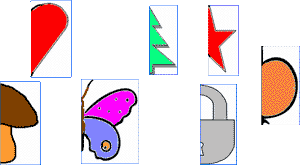 У присутствующих на урок учителей на карточках написана следующая информация:“Многие предметы обладают осевой симметрией. Это значит, что если поместить напротив одного предмета зеркало, то отражение в нем в точности повторит его другую половину. Другие объекты, такие, как морская звезда, обладают центральной симметрией (симметрией вращения).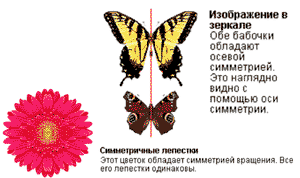 Они не меняются, если их повернуть вокруг центральной точки.Что общего между симметричными фигурами и окружающими нас предметами?Круг – тарелка, печенье, диск.Прямоугольник - книга, линейка.Эти фигуры имеют несколько осей симметрии.Треугольник – листик.Трапеция – бабочка.В конверте №2 находятся листы бумаги с нарисованными половинками фигур. Дети должны сложить листы пополам и вырезать фигуры.4. Оценка результатов.Оценка выполнения проекта: поставленных целей, достигнутых результатов, анализ причин недостатков.Обсуждают полученные результаты, исправляют возможные недочеты, формулируют выводы.Готовятся к защите по плану.Наблюдает за деятельностью учащихся, принимает участие в обсуждении.- Оцените результат своей деятельности пользуясь информацией на экране. Продолжите предложения.На экране:Ось симметрии – это…Фигуры и предметы, имеющие одну ось симметрии - … (покажите их).Фигуры и предметы, имеющие несколько осей симметрии - … (покажите их).Мы нашли дополнительную информацию о том, что …Мы научились …Нам еще надо научиться …5. Презентация.Защита проекта.Докладывают о результатах своей работы.Организует работу жюри с помощью оценочных листов.Награждает каждую группу дипломом.Защита проекта (умение донести информацию до аудитории).Демонстрация фигур.